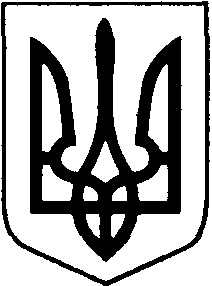 БОРАТИНСЬКА СІЛЬСЬКА РАДА ЛУЦЬКОГО РАЙОНУ ВОЛИНСЬКОЇ ОБЛАСТІРОЗПОРЯДЖЕННЯ ГОЛОВИ06 липня 2020 року                           с. Боратин                                   № 81/1.2 Про створення Спеціальної комісії Боратинської сільської ради з розгляду звернень громадян         Відповідно до статті 19 Закону України «Про звернення громадян», статей 30, 33, 59 Закону України «Про місцеве самоврядування в Україні», з метою вирішення звернень жителів Боратинської громади по суті:         1. Утворити Спеціальну комісію Боратинської сільської ради з розгляду звернень громадян (далі - Комісія), у складі згідно з додатком.         2. Голові Комісії:      - залучати для розгляду звернень компетентні органи, відповідно до повноважень; - здійснювати виїзні засідання комісії з метою вирішення питань по суті; - надавати рекомендації та вживати вичерпних заходів для усунення проблем викладених у зверненнях. 3. Секретарю комісії:- за результатами виїздів Комісії оформлювати протоколи та формувати справи;- про результати розгляду звітувати за потреби на засіданнях виконавчого комітету Боратинської сільської ради.         4. Контроль за виконанням цього розпорядження залишаю за собою.Сільський голова					           Сергій ЯРУЧИКБогдана МакарчукВИКОНАВЕЦЬ:Спеціаліст-юрисконсульт					Богдана Макарчук«___» ___________ 2020 рПОГОДЖЕНО:Секретар ради							Людмила Сахан		«___» ___________ 2020 р